Sbor dobrovolných hasičů v Rovni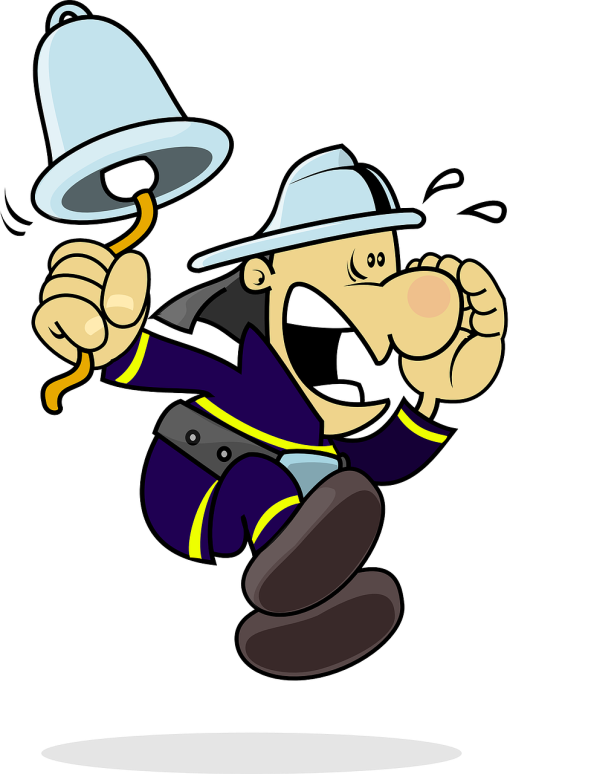 Vás srdečně zve na tradičníH A S I Č S K Ý    P L E S který se koná dne 2.března 2024v Hotelu Český Ráj v LibošovicíchK tanci a poslechu hrají: K-bandZačátek ve 20.00 hodin                          